Student Government Association 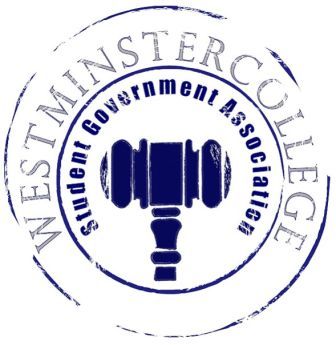 October 17th, 2018Meeting MinutesPrayer by Brandon Williams Roll Call and AnnouncementsApproval of MinutesMotion to approve last week’s minutes by Adam Himmelman, seconded by Dan Jackson.Executive Officers ReportPresident – Sarah ConnDiscussion of Residence Life issues, the previously drafted letter is to be sent to the Dean of Residence Life Thoughts on the revised letter were given, no further corrections to be made.Discussion of renovation to uptown New WilmingtonProfessor John Geidner is a part of borough council in New Wilmington and wants to know what the Westminster community wants for changesIdeas given:Rite Aid to be open laterA restaurant to be open laterPossibility of a bar, because it is a dry townBringing back El CaneloMovie TheatreDiscussion of PBIRC and Board of Trustee meeting coming up soon, stay posted for further details. Vice President – Keely FlynnDiscussion of New York City Trip, Weekend of March 1st – 3rdTitan Mascot Phonathon participation was selected for Tuesday October 23rdSecretary – Bill MadejaThere were 34 Senators in attendance tonightSenator of the Month was Andrius Burnelis!!Congratulations Andrius!!Treasurer – Matt McDonaldExpenses for the week:Homecoming Supplies- $83.68Service Chalkboard Supplies- $14.83Open ForumJess Reabe, Catherine Howard, and Mitchell Henderson announced their candidacy for the open First-Year Senator seat.Committee MeetingsFinance – Kyle KovachNo ReportAcademics – David PefferCurriculum committee meeting:Discussion of capstone structure here at Westminster College.Ideas for what to add, remove, or just overall improve the capstone experience at Westminster College were discussed. Academic concern:Concern of science majors not being able to schedule a cluster course that would fit their major wellDiscussion of adding more cluster courses was done previously and is still a working process. Request to move the opening time of McGill library to 12:00 p.m. on Sundays 	Diversity – Celine HildackDiversity Dodgeball$5 per person, 6 people per team, at least one girlFood and drinks comes with purchase of ticket, more details to come	Special Events – Patricia LoughneyHomecoming Recap:Positive feedback from the Senate on HomecomingThanks to everyone who helped out!!Service – Mackenzie BasallaNew Chalkboard orders should be in soonThey will be placed in PattersonLet’s keep the Chalkboards free of negativity!!Haunted Service event to be changed, details to follow in the coming week. Discussion of Clothing Swap eventPlanning for the event to be on December 7thTime of the Clothing swap is to be determinedDiscussion of food to rescue mission, Mona from Sodexo was contacted about donations, more information to follow in upcoming week.	Student Concerns – Dom BostonSEC meeting next Tuesday, October 23rd. Discussion of Berlin Village conflicts with public safetyStudent Concerns:Digital Signage in the TUB is soundlessRequest to extend hours of the Titan Club past 11:00 p.m.Public Relations – Kendall GrahamNo ReportOld BusinessNew BusinessMotion by Emily Wright to vote on first year Senator Position, seconded by Mason Flanigan.Mitchell Henderson will be the new First-Year Senator.Open FloorCPC Bingo Tomorrow October 18th, In Berlin Lounge @ 7 p.m.Kappa Delta Shamrock week, $2 Shamrock Shakes being sold tonight from until 1 a.m.!570-337-4461 call this number to have the milkshake delivered to your dorms!Baked Potato sale on Saturday, @ the church across the street from Old Main When? 5-8, $5 tickets from Kappa Delta sisters. Smashing Pumpkins for the Munchkins, presented by Phi Tau. Serious Fun Camp involvement.When? Wednesday October 24th. BSU having a Throwback Party November 3rd! Free of Charge!!Where? Witherspoon Room! Come enjoy with friends and the DJ!!CPC is having an Off Campus trip to go see Halloween, signups are tomorrow and Friday during lunch in the TUB. $5 collateral will be collected, money will be returned when you are accounted for on bus trip to the theatre. AdjournmentMotion to adjourn by Noah Pollio, seconded by Annalisa Echevarria. 